À envoyer à: wcf@wcf-online.deDéclaration de consentement sur protection des donnéesNom, prénom*Fonction dans WCFDate de naissanceAddress*Email*Téléphone** J'ai pris connaissance de la politique de confidentialité (www.wcf-online.de/WCF-FR/datenschutz.html) et j'accepte que les données personnelles que je fournis aux fins de WCF eV soient stockées électroniquement et sur www.wcf-online.de être publié. Je peux retirer mon consentement à tout moment.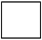 Qui			       NonDate		Signature